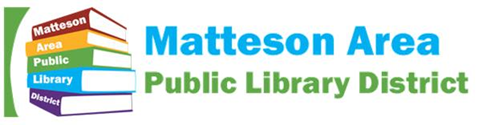 AgendaBoard of Trustees Regular MeetingTuesday, March 19, 2024 at 7:00 PMRoom A801 S. School Avenue  Matteson, Illinois 60443 THIS MEETING IS OPEN TO THE PUBLICIf you anticipate needing any type of accommodations or have questions about the physical access provided, please call (708) 748-4431 in advance of your participation or visit.Items that are not listed on the agenda are for discussion only.1.	Call to OrderOur Mission: The library enables discovery, engages imagination, inspires innovation, and connects with our community. Theme: Visioning as a Board the Library of the Future2.	Roll Call 3.	Pledge of Allegiance 4.	Opportunity for Public Comment5.	Consent Agenda:  ROLL CALL VOTE REQUIREDAll items on the Consent Agenda are considered routine in nature and will be enacted in one motion.  There will be no separate discussion of these items unless a Board member so requests, in which event, the item will be removed from the Consent Agenda and considered before the Active Agenda segment begins.5.1      Approval of the Agenda for March 19, 20245.2	Approval of Minutes for the Finance Committee Meeting, March 5, 20245.3	Approval of Minutes for the Building & Grounds Committee Meeting,	March 12, 20245.4	Approval of Minutes for the Regular Board Meeting, February 20, 20246.	Items removed from the Consent Agenda7.	Consideration of Financial Reports and related Financial Concerns7.1 	Motion to approve February disbursements of $69,680.42 for operating invoices, and $210,613.51 for payroll related expenses, for a total disbursement of $280,293.93.7.2 	Other8.	Working Budget Review-Beverly Coleman/Update of Banking transfer from Chase 	to First American Bank9.	Director and Assistant Director’s Report            9.1	Building & Technology            9.2	Continuing Education & Meetings           9.3       News & Marketing           	           9.4	Outreach           9.5	Staff, Programs & Services                      9.6	Trustee Notes	           9.7       National Library Week: April 7-April 13                      9.8	Other	10.	President’s Report         	9.1    	Board Retreat Follow-Up-Mission & Vision          	9.2    	Board Policy Review Assignments                   	9.3     	American Library Association Conference-Arrangements                   	9.4     	Upcoming Election (4 seats) -April 2025                      9.5       Filing Statement of Economic Interest (SEI) by May 1, 2024                       9.6       Laconi  Trustee Banquet May 3, 2024: Oak Park, IL.                      9.7       Other	11.      Open Items12.	New Business        12.1     Motion to approve the new  Mission and Vision Statement for the                                      Matteson Area Public Library District        	Mission StatementThe library is an important community partner that disseminates knowledge for the benefit of society and provides quality programs and services for all ages that bring people together, foster creativity, and encourage lifelong learning. Our VisionWe strive to be a library that is integral to the lives of all residents, by providing an inviting center which offers a diverse spectrum of innovative services, materials and programming that will enrich, transform, and empower our community.13.       Committee Updates/Upcoming meetings 	13.1	Special Board Meetings-Second Tuesday of each month14.       Correspondence15.       Next Month Meeting (Possible Agenda Items)16.      AdjournmentCHECK SIGNING SCHEDULEApril 2		Beverly Coleman		Howard Hunigan		Andrea Williams	 April 16	Temitope Babayode		Donna Brumfield		Jonathan Currin								                 Trustees who will be out of town during the next month should                                    notify the Library’s Administrative Office.    